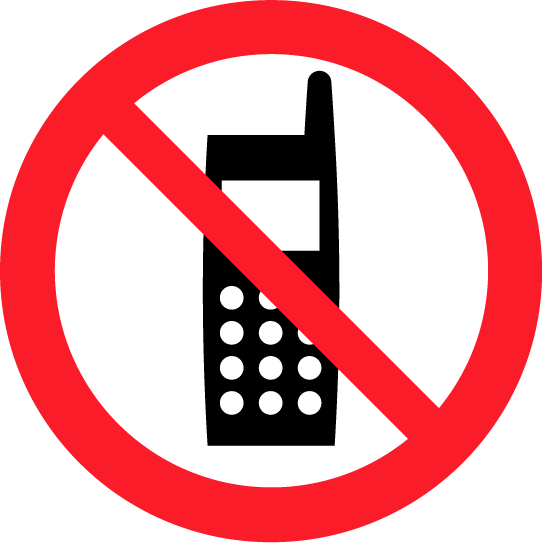 ここで けいたいでんわをつかわないで くださいNo Phones Allowed